Motywowanie i wspieranie dzieci do systematycznego uczenia się poza szkołąDzieci potrzebują wsparcia rodziców, żeby mieć motywację i pracować wytrwale. Ważny jest przede wszystkim czas i zainteresowanie dla ich potrzeb i problemów.podkreślaj znaczenie nauki w życiu człowieka, powtarzaj myśl, że nauka jest celem sama w sobie, nie przypisuj zbyt dużej wagi ocenom, wyrażaj się pozytywnie o szkole i o nauczycielach, doceniaj pracę i samodzielność, dostrzegaj osiągnięcia dziecka, chwal za podejmowany wysiłek,pomagaj, ale nie wyręczaj, wskaż jak można uczyć się na błędach, dostosuj wymagania wobec dziecka do jego możliwości, pokazuj praktyczne zastosowania zdobytych informacji, wzbudzaj w dziecku zainteresowania wieloma dziedzinami życiastwórz warunki do poszerzenia wiedzy i doświadczeń dziecka pomagaj w rozwinięciu umiejętności potrzebnych w nauce (tj. czytanie, zapamiętywanie, notowanie, koncentracja uwagi)przede wszystkim wspieraj!!!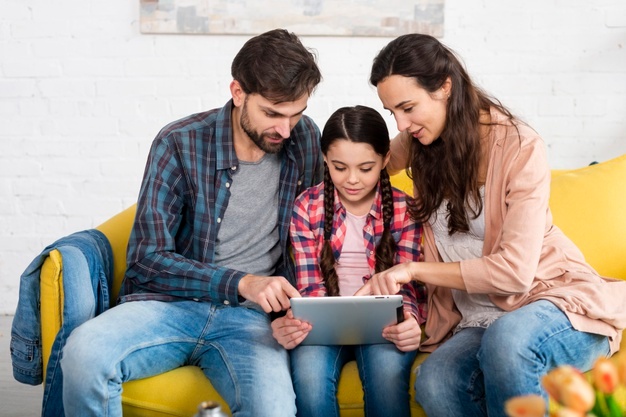 Pamiętajmy, aby skutecznie wspierać dziecko należy:Dostrzegać sukcesy i starania dzieckaPodkreślać jego dobre strony, wskazywać nad czym mogłoby jeszcze popracować, zachęcać do samooceny (“na ile jesteś zadowolony z efektów swojej pracy?”)Okazywać życzliwe zainteresowaniezamiast wypytywać i kontrolować, słuchaj uważnie i okaż zrozumienie dla uczuć dzieckaGdy dziecko popadnie w kłopoty pamiętać, że przede wszystkim to ono ma problem, dlategozamiast krytykować i oceniać, dodawać mu otuchy, zachęć do wyciągnięcia własnych wniosków (“jak myślisz, dlaczego tak jest?”)Jeżeli dotychczas nadmiernie kontrolowałeś swoje dziecko – postaraj się oddać mu odpowiedzialność za naukęgdy dziecko o czymś zapomni, pozwól mu ponieść konsekwencje i zachęć do wyciągnięcia wniosków.Porozmawiaj z dzieckiem o jego zainteresowaniach, celach i planach